R4年7月29日職業指導員　半貫　法子根守様除草作業業務(施設外就労)報告書標題の件について、下記のように報告いたします。記依頼者：根守様2.　場所：鹿沼市内3.　契約期間：R4.5.1～R5.4.304.　作業内容：根守様所有アパート敷地内除草作業5.　所感作業できる日が少ない年は、行ける月にまとめて2日間ほどかけて除草しています。日当たりのよい場所なので、ものすごい量の雑草で、長さもかなりあるものばかりですが、全員で集中して取り組んでいます。夏場はこまめに休憩をとるように心がけ、水分補給をすぐするようにしています。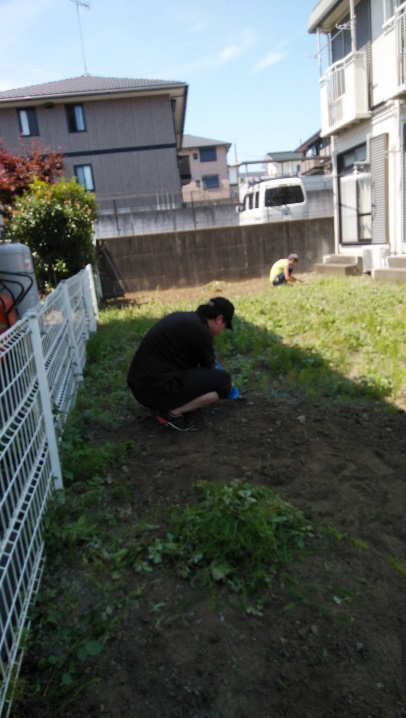 